PESTICIDE TRAININGMarch 12, 2019 rescheduled from March 6, 20198am – 11amLandscaper’s Pesticide Credit CourseKing American Legion 446 South Main StreetKing, NC 27021Attendees will receive 3 credit hours for the following education:Right-Of-Way Pesticide Education   8am -9am  (D, H, N, and X Credits)Preemergence Education  9am- 9:30am (D, G, H, I, L, N, O, and X Credits) Pesticide Exposure & Health — Top 10 Reasons to Use PPE 9:30am-10:00 (A,B,G,H,I,K,L,M,N,O,T,D and X Credits)Spray Drift Management 10:00am -11am (A,B,G,H,I,K,L,M,N,O,T,D and X Credits)A meal will be provided following the training by King Lawn & Garden.  Please call (336) 983-2841 to register for the class.For questions regarding the event, contact Bryan Hartman at (336) 593-8179 or bkhartma@ncsu.edu.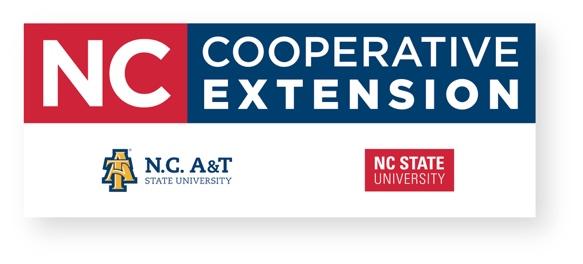 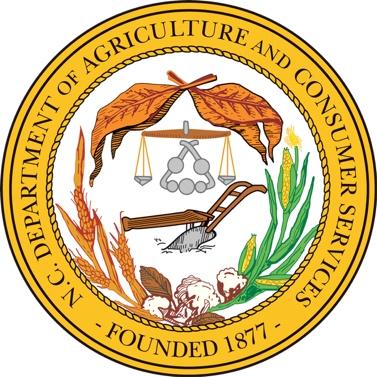 